Lekcja on line 05.05 godzina 12.00Temat:  Interpretacja geometryczna układu równań liniowychPatrz podręcznik str.123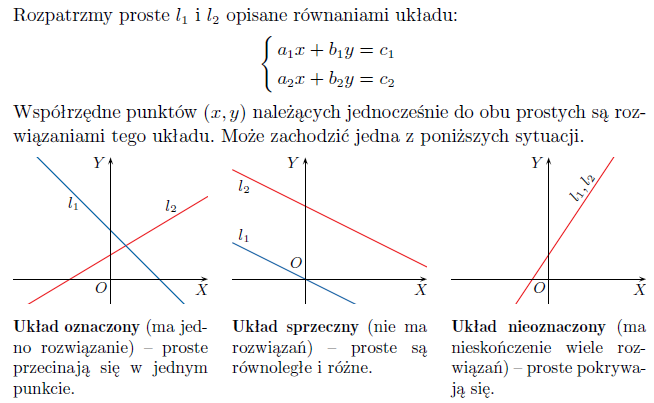 Analiza przykładu 1 - metoda graficzna rozwiązywania układów równańĆwiczenie 1ćwiczenie 2